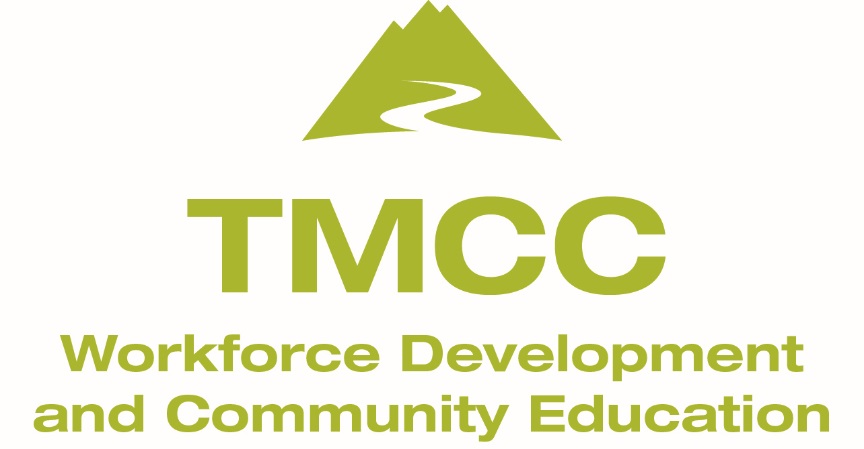 Pine Needle Basket Supply List2 large fistfuls of dry, 3-pronged, unbroken pine needles, the longer the better.One mini pine cone for a lid.One bag of natural Rafia and one yarn darner needle.  These are available at Walmart or any craft store for less than $5 each.A Plastic container with a lid large enough to soak the pine needles in.  Paper towels and scissors